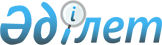 Ерейментау аудандық мәслихатының 2008 жылғы 19 желтоқсандағы "2009 жылға арналған аудандық бюджет туралы" № 4С-12/3-08 шешіміне өзгертулер енгізу туралы
					
			Күшін жойған
			
			
		
					Ақмола облысы Ерейментау аудандық мәслихатының 2009 жылғы 03 наурыздағы
№ 4С-14/2-09 шешімі. Ақмола облысы Ерейментау ауданының Әділет басқармасында 2009 жылғы 17 наурызда № 1-9-114 тіркелді. Күші жойылды - Ақмола облысы Ерейментау аудандық мәслихатының 2010 жылғы 19 сәуірдегі № 4С-25/11-10 шешімімен

      Ескерту. Күші жойылды - Ақмола облысы Ерейментау аудандық мәслихатының 2010.04.19 № 4С-25/11-10 шешімімен       Қазақстан Республикасының «Қазақстан Республикасындағы жергілікті мемлекеттік басқару және өзін-өзі басқару туралы» 2001 жылғы 23 қаңтардағы Заңының 6 бабы 1 тармағының 1) тармақшасына және Қазақстан Республикасының 2008 жылғы 4 желтоқсандағы Бюджет Кодексінің 106 бабына сәйкес Ерейментау аудандық мәслихаты ШЕШТІ:



      1. Ерейментау аудандық мәслихаттың 2008 жылғы 19 желтоқсандағы «2008 жылғы аудан бюджеті туралы» № 4С-12/3-08 шешіміне (2009 жылғы 6 қаңтардағы нормативтік құқықтық актілердің Аймақтық мемлекеттік тіркеу Тізімдемесінде № 1-9-109 болып тіркелген, 2009 жылғы 9 қаңтардағы № 2-3 аудандық «Ереймен» газетінде мемлекеттік тілде, 2009 жылғы 9 қаңтардағы № 2-3 аудандық «Ерейментау» газетінде орыс тілінде жарияланған) келесідей өзгертулер енгізілсін:



      1) 1 тармақта:

      1 тармақшада:

      «1 984 595» саны «1 934 195» санына ауыстырылсын;

      «1 584 621» саны «1 534 221» санына ауыстырылсын;

      2 тармақшада:

      «1 954 635» саны «1 900 488» санына ауыстырылсын;

      4 тармақшада:

      «29 960» саны «33 707» санына ауыстырылсын;



      2) 6 тармақта:

      «75 000» саны «45 000» санына ауыстырылсын;



      3) 7 тармақта:

      «145 400» саны «125 000» санына ауыстырылсын.



      2. Ерейментау аудандық мәслихаттың 2008 жылғы 19 желтоқсандағы «2008 жылғы аудан бюджеті туралы» № 4С-12/3-08 шешіміне (2009 жылғы 6 қаңтардағы нормативтік құқықтық актілердің Аймақтық мемлекеттік тіркеу Тізімдемесінде № 1-9-109 болып тіркелген, 2009 жылғы 9 қаңтардағы № 2-3 аудандық «Ереймен» газетінде мемлекеттік тілде, 2009 жылғы 9 қаңтардағы № 2-3 аудандық «Ерейментау» газетінде орыс тілінде жарияланған) 1, 2, 3 қосымшалары осы шешімнің 1, 2, 3 қосымшаларға сәйкес, жаңа редакцияға баяндасын.



      3. Осы шешім 2009 жылғы 1 қаңтарынан қолданысқа енгізіледі.



      4. Осы шешімнің орындалуын бақылау бюджет, қаржы, әлеуметтік-экономикалық дамуының, экология және ардагерлермен жұмыс мәселелері бойынша Ерейментау аудандық мәслихаттың тұрақты комиссиясына жүктелсін.      Аудандық мәслихат

      сессиясының төрағасы                       Е.Махорин      Ерейментау аудандық

      мәслихатының хатшысы                       Қ.Махметов      КЕЛІСІЛДІ:      Ерейментау ауданының

      әкімі                                      Н.Ережепов      «Ерейментау ауданының

      экономика және бюджеттік

      жоспарлау бөлімі» ММ

      бастығы                                    Қ.Құдабаев

Ерейментау

аудандық мәслихаттың

2009 жылғы 3 наурыздағы

№ 4С-14/2-09 шешіммен

бекітілген

1 қосымша

Ерейментау

аудандық мәслихаттың

2009 жылғы 3 наурыздағы

№ 4С-14/2-09 шешіммен

бекітілген

2 қосымшаБюджеттік бағдарламаларға бөлінген бюджеттік инвестициялық жобаларды (бағдарламаларды) жүзеге асыруға немесе заңды тұлғалардың жарғылық капиталын арттыруға аудан бюджетін дамытуда бюджеттік бағдарламалардың тізбесі

Ерейментау

аудандық мәслихаттың

2009 жылғы 3 наурыздағы

№ 4С-14/2-09 шешіммен

бекітілген

3 қосымша2009 жылға арналған Ерейментау қаласының әкімі және ауылдық округ әкімі аппараттарының бюджеттік бағдарламалары бойынша шығындары
					© 2012. Қазақстан Республикасы Әділет министрлігінің «Қазақстан Республикасының Заңнама және құқықтық ақпарат институты» ШЖҚ РМК
				СанатСанатСанатСанатБекітілгенбюджетМың теңгеСыныпСыныпСыныпБекітілгенбюджетМың теңгеСыныпшаСыныпшаБекітілгенбюджетМың теңгеБекітілгенбюджетМың теңгеАтауы123451. КІРІСТЕР19341951САЛЫҚ ТҮСІМДЕРІ3770301Кіріске салынатын табыс салығы115342Жеке табыс салығы115343Әлеуметтік салық1679791Әлеуметтік салық1679794Меншікке салынатын салықтар1804201Мүлікке салынатын салықтар1357863Жер салығы316704Көлік салығы108395Біріңғай жер салығы21255Тауарлар, жұмыстар және қызметтер көрсетуге салынатын ішкі салықтар120582Акциздер10163Табиғи және басқа ресурстарды пайдаланғаны үшін түсетін түсімдер89074Кәсіпкерлік және кәсіби қызметтіжүргізгені үшін алынатын алымдар21358Заңдық мәнді іс-әрекеттерді жасағаны үшін және (немесе) оған уәкілеттігі бар мемлекеттік органдардың немесе лауазымды адамдардың құжаттар бергені үшін алынатын міндетті төлемдер50391Мемлекеттік баж50392САЛЫҚТЫ ЕМЕС ТҮСІМДЕР86441Мемлекеттік меншіктен түсетін кірістер2765Мемлекет меншігіндегі мүлікті жалға беруден түсетін кірістер2764Мемлекеттік бюджеттен қаржыландырылатын, сондай-ақ ҚР Ұлттық Банкінің бюджетінен (шығыстар сметасынан) ұсталатын және қаржыландырылатын мемлекеттік мекемелер салатын айыппұлдар өсімпұлдар, санкциялар, өндіріп алулар64211Мемлекеттік бюджеттен қаржыландырылатын, сондай-ақ ҚР Ұлттық Банкінің-бюджетінен (шығыстар сметасынан) ұсталатын және қаржыландырылатын мемлекеттік мекемелер салатын айыппұлдар өсімпұлдар, санкциялар, өндіріп алулар64216Салыққа жатпайтын өзге түсімдер19471Салыққа жатпайтын өзге түсімдер19473НЕГІЗГІ КАПИТАЛДЫ САТУДАН ТҮСЕТІН ТҮСІМДЕР143003Жер мен материалсыз активтерді сату143004Трансферттердің түсімдері15342212Мемлекеттік басқарудың жоғары тұрған органдарынан түсетін трасферттер15342212Облыстық  бюджеттен  түсетін трансферттер ған органдарынан түсетін трансферттер1534221Атқарылған топАтқарылған топАтқарылған топАтқарылған топАтқарылған топСома Шағын топШағын топШағын топШағын топСома МекемеМекемеМекемеСома БағдарламаБағдарламаСома АтауыСома 123456П Шығыстар1900488,01Жалпы сипаттағы мемлекеттік қызметтер1317701Мемлекеттік басқарудың жалпы қызметін орындайтын өкілді атқарушы және басқа органдар113095112Ауданның (облыстық маңызы бар қала) мәслихат ақппараты96741Аудан(облыстық маңызы бар қала) мәслихатының қызметін қамтамасыз ету9674122Аудан (облыстық маңызы бар қала) әкімінің аппараты314561Аудан (облыстық маңызы бар қала) әкімінің қызметін қамтамасыз ету31456123Қаладағы аудан аудандық маңызы бар қала, кент, ауыл (село), ауылдық (селолық) округ әкімі аппаратының жүмыс істеуі719651Қаладағы ауданның, аудандық маңызы бар қаланың, кенттің, аулдың (селоның), аулдық (селолық) округтің әкімі аппаратының қызметің қамтамасыз ету719652Қаржылық қызмет10716452Ауданның (облыстық маңызы бар қала) қаржы бөлімі107161Жергілікті бюджеттен қаржыланатын қаржы атқару органының қызметін қамтамасыз ету85523Салық салу мақсатында мүлікті бағалауды өткізу3274Салық төлеуші – жеке тұлға төлейтін мүлік, көлік құралдары салығын, жер салығын жинауды ұйымдастыру38011Коммуналдық меншікке түскен, мүлікті есептеу, сақтау, жүзеге асыру мен бағалау 14575Жоспарлау және статистикалық қызмет7959453Ауданның (облыстық маңызы бар қала) экономика және бюджеттік жоспарлау бөлімі79591Экономика және бюджеттік жоспарлау бөлімінің қызметін қамтамасыз ету79592Қорғаныс10611Әскери қажеттілік1061122Әкімдердің аппараты10615Әскерге тіркеуге, әскери қызметке шақыруға арналѓан шаралар10613Қоғамдық тәртіп, қауіпсіздік, құқықтық, сот, қылмыстық-атқару қызметі 9731Құқық қорғау қызметі973458Ауданның (облыстық маңызы бар қала) тұрғын үй-коммуналдық шаруашылығы, жолаушылар көлігі және автомобиль жолдары бөлімі97321Елді-мекендерде жол жүрісі қауіпсіздігін қамтамасыз ету9734Білім беру12376731Мектепке дейінгі тәрбие және оқыту25873464Ауданның (облыстық маңызы бар қаланың) білім беру бөлімі258739Мектепке дейінгі тәрбие ұйымдарының қызметін қамтамасыз ету258732Бастауыш, негізгі орта және жалпы орта білім беру923111123Қаладағы аудан аудандық маңызы бар қала, кент, ауыл (село), ауылдық (селолық) округ әкімі аппаратының жүмыс істеуі15015Оқушыларды мектепке және қайтадан ауылдық (селолық) жергіліктерге ақысыз жеткізуін ұйымдастыру1501464Ауданның (облыстық маңызы бар қала) білім беру бөлімі9216103Жалпы білім беру8645256Балалар және жас өспірімдер үшін қосымша білім беру3165810Республикалық бюджеттен берілетін нысаналы трансферттер есебінен білім берудің мемлекеттік жүйесіне оқытудың жаңа технологияларын енгізу254279Бiлiм беру саласындағы өзге де қызметтер288689464Ауданның (облыстық маңызы бар қала) білім беру бөлімі226901Білім беру бөлімінің қызметін қамтамасыз ету67654Орта білім беру жүйесін ақпараттандыру43225Ауданның аудандық маңызы бар қаланың мемлекеттік білім беру мекемелер үшін оқулықтар мен оқу-әдістемелік кешендерді сатып алу және жеткізу11603467Ауданның (облыстық маңызы бар қала) құрылыс бөлімі26599937Білім беру объектілерін салу және реконструкциялау2659996Әлеуметтік қамсыздандыру және әлеуметтік көмек773442Әлеуметтік көмек59523451Ауданның (облыстық маңызы бар қала) жұмыспен қамту және әлеуметтік бағдарламалар бөлімі595232Жұмыспен қамту бағдарламасы141915Мемлекеттік атаулы әлеуметтік көмек45996Тұрғын үй көмегі35707Жергілікті өкілетті органдардың шешімі бойынша азаматтардың жекелеген топтарына әлеуметтік көмек535910Үйден тәрбиеленіп оқытылатын мүгедек балаларды материалдық қамтамасыз ету83714Жалпы санаттағы қарттар мен мүгедектерді әлеуметік қамсыздандуру63061618 жасқа дейінгі балаларға мемлекеттік жәрдемақылар1960017Мүгедектерді оңалту жеке бағдарламасына сәйкес, мұқтаж мүгедектерді арнайы гигиеналық құралдармен қамтамасыз етуге, және ымдау тілі мамандарының, жеке көмекшілердің қызмет көрсету50619Әлеуметтік көмек пен әлеуметтік қамсыздандыру саласындаѓы өзге қызметтер17821451Ауданның (облыстық маңызы бар қала) жұмыспен қамту және әлеуметтік бағдарламалар бөлімі178211Жұмыспен қамту және әлеуметтік бағдарламалар бөлімінің қызметін қамтамасыз ету1360511Жәрдемақы мен өзге әлеуметтік төлемдерді есептеу, төлеу, жеткізу қызметінің ақысын төлеу қызметінің ақысын төлеу29699Республикалық бюджеттен берілетін нысаналы трансферттер есебінен аудандардың облыстық маңызы бар қалалардың бюджеттеріне ауылдық елді мекендер саласының мамандарын элеуметтік қолдау шараларын іске асыру39207Тұрғын үй-коммуналдық шаруашылығы2710261Коммуналдық шаруашылығы170040458Ауданның (облыстық маңызы бар қала) тұрғын үй-коммуналдық шаруашылығы, жолаушылар көлігі және автомобиль жолдары бөлімі404Жеке санаттағы азаматтарды тұрғын үймен қамтамасыз ету40467Ауданның (облыстық маңызы бар қала) құрылыс бөлімі1700003Мемлекеттік коммуналдық тұрғын үй қорының тұрғын үй құрылысы1250004Инженерлік коммуниациялық инфра- құрылымды дамыту және жайластыру450002Коммуналдық шаруашылығы92021123Қаладағы аудандық маңызы бар қала, ауыл( село), ауылдық (селолық) округ әкімі аппараты24814Қаладағы аудандық маңызы бар қала, ауыл ( село), ауылдық (селолық) округ әкімі аппараты248467Ауданның (облыстық маңызы бар қала) құрылыс бөлімі917735Коммуналдық шаруашылық  дамыту900636Сумен жабдықтау жүйесінің дамуы17103Елді мекендерді көркейту8965123Жергілікті бюджеттен қаржыландырылатын тұрғын үй-коммуналдық, жол және көлік шаруашылығының атқару органы89658Елді-мекендерде көшелерді жарықтандыру 21669Елді-мекендердің санитариясын қамтамасыз ету389010Жерлеу орындарын күтіп ұстау және туысы жоқ адамдарды жерлеу65211Елді-мекендерді көгалдандыру жұмысын жүргізу22578Мәдениет, спорт, туризм және ақпарат кеңістігі1288091Мәдениет саласындағы қызмет95716455Ауданның (облыстық маңызы бар қала) мәдениет және тілдерді дамыту бөлімі362163Мәдени-демалыс жұмысын қолдау36216467Ауданның (облыстық маңызы бар қала) құрылыс бөлімі5950011Мәдени нысандарының дамуы595002Спорт2128465Ауданның (облыстық маңызы бар қала) спорт бөлімі21286Жергілікті деңгейде спорттық жарыстарды өткізуді ұйымдастыру21283Ақпарат кеңістігі20024455Ауданның (облыстық маңызы бар қала) мәдениет және тілдерді дамыту бөлімі164546Аудандық кітапханалардың жұмыс істеуін қамтамассыз ету161407Мемлекеттік тілді және Қазақстан халықтарының басқа да тілдерін дамыту314456Ауданның (облыстық маңызы бар қала) ішкі саясат бөлімі35702Бұқаралық ақпарат құралдары арқылы мемлекеттiк ақпарат саясатын жүргізу35709Мәдениет, спорт, туризм және ақпараттық кеңістікті ұйымдастыру жөніндегі өзге де қызметтер10941455Ауданның (облыстық маңызы бар қала) мәдениет және тілдерді дамыту бөлімі41771Ішкі саясат, мәдениет және тілдерді дамыту бөлімінің қызметін қамтамасыз ету4177456Ауданның (облыстық маңызы бар қала) ішкі саясат бөлімі40431Ішкі саясат бөлімінің қызметін қамтамасыз ету30433Жастар саясаты саласындағы өңірлік бағдарлпмаларды іске асыру1000465Ауданның (облыстық маңызы бар қала) спорт бөлімі27211Спорт бөлімінің қызметін қамтамасыз ету272110Ауыл, су, орман, балық шаруашылығы, ерекше қорғалатын табиғи аумақтар, қоршаған ортаны және жануарлар дүниесін қорғау, жер қатынастары149721Ауыл, су және орман шаруашылығы және қоршаған ортаны қорғау саласындағы өзге қызметтер және қоршаған ортаны қорғау саласындағы өзге қызметтер8329462Ауданның (облыстық маңызы бар қала) ауыл шаруашылық бөлімі83291Ауыл шаруашылығы бөлімінің қызметін қамтамасыз ету83292Су шаруашылығы0467Ауданның (облыстық маңызы бар қала) құрылыс бөлімі012Сумен жабдықтау жүйесінің дамуы06Жер қатынастары6643463Ауданның (облыстық маңызы бар қала) жер қатынастары бөлімі66431Жер қатынастары бөлімінің қызметін қамтамасыз ету36436Аудан негізіндегі қалалар, қалалардағы  аудандар, поселкелер, ауылдар, ауылдық  (селолық) округтерге шекаралар қоюымен өткізілген жер құрылғылары300011Өнеркәсіп, сәулет, қала құрылысы және құрылыс қызметі61292Сәулет, қалақұрылыс және құрылыс қызметтері6129467Ауданның (облыстық маңызы бар қала) құрылыс бөлімі31071Құрылыс бөлімінің қызметін қамтамасыз ету3107468Ауданның (облыстық маңызы бар қала) сәулет және қала құрылысы бөлімі30221Қала құрылысы және сәулет бөлімінің қызметін қамтамасыз ету302212Көлік және коммуникациялар150001Автомобиль көлігі15000123Қаладағы аудандық маңызы бар қала, ауыл( село), ауылдық (селолық) округ әкімі аппараты1500013Аудандық маңызы бар қалаларда, кенттерде, ауылдарда (селоларда), ауылдық (селолық) округтерде автомобиль жолдарының жұмыс істеуін қамтамасыз ету1500013Өзгелері157313Кәсiпкерлiк қызметтi қолдау және бәсекелестікті қорғау3538469Ауданның (облыстық маңызы бар қала) кәсіпкерлік бөлімі35381Кәсіпкерлік бөлімі қызметін қамтамасыз ету35389Өзгелері12193458Жергілікті бюджеттен қаржыландырылатын тұрғын үй-коммуналдық,жол шаруашылығы және көлік саласының атқару органы38071Жергілікті бюджеттен қаржыландырылатын  тұрғын үй-коммуналдық, жол және көлік шаруашылығының атқару органы тұрғын үй-коммуналдық, жол шаруашылығы және көлік саласының атқару органың кәсібін  қамтамасыз ету3807452Ауданның (облыстық маңызы бар қала) қаржы бөлімі453012Ауданның (облыстық маңызы бар қаланың) жергілікті атқарушы органының резерві4530453Ауданның (облыстық маңызы бар қала) экономика және бюджеттік жоспарлау бөлімі38563Жергілікті бюджеттік инвестициялық жобалардың (бағдарламалардың) техникалық-экономикалық негіздемелерін әзірлеу және оларға сараптама жасау385615Трансферттер01Трансферттер0452Қаржы бөлімі06Нысаналы трансферттерді қайтару0III.Таза бюджеттік кредит беру0Бюджеттік кредиттер0Бюджеттік кредиттерді өтеу0IV.Қаржы активтерімен жасалатын операциялар бойынша сальдо33707Қаржы активтерін сатып алу3370713Өзгелері337079Өзгелері33707452Ауданның қаржы бөлімі3370714Заңды тұлғалардың жарғылық капиталын қалыптастыру немесе ұлғайту33707V. Бюджет тапшылығы (профицит)0VI. Бюджет тапшылығын қаржыландыру (бюджеттің профицитін пайдалану)0Функционалдық топФункционалдық топФункционалдық топФункционалдық топФункционалдық топСомаКіші функцияКіші функцияКіші функцияКіші функцияСомаБюджеттік бағдарламалардың әкiмшiсi Бюджеттік бағдарламалардың әкiмшiсi Бюджеттік бағдарламалардың әкiмшiсi СомаБағдарламаБағдарламаСомаАтауларАтаулар1 23456ШЫҒЫНДАР625301Инвестициялық жобалар5915944Бiлiм беру2703212Бастауыш, негізгі жалпы,орта жалпы білім беру4322464Ауданның білім бөлімі4322004Орта білім беру жүйесін ақпараттандыру43229Бiлiм беру саласындағы өзге де қызметтер265999467Ауданның құрылыс бөлімі26599937Білім беру обьектілерін салу және реконстукциялау2659997Тұрғын үй-коммуналдық шаруашылық2617731Тұрғын үй шаруашылық170000467Ауданның құрылыс бөлімі170000004Инженерлік-коммуникациялық инфра-

құрылымның дамуы мен жайластыруы45000003Мемлекеттік тұрғын үй қорының сақталуын ұйымдастыру1250002Коммуналдық шаруашылығы91773467Ауданның құрылыс бөлімі91773005Коммуналдық шаруашылық обьектілерін дамыту90 063006Сумен жабдықтау жүйесінің дамуы17108Мәдениет, спорт, туризм және ақпарат кеңістігі595001Мәдениет саласындағы қызмет59500467Ауданның құрылыс бөлімі5950011мәдениет нысандарының дамуы59500Инвестициялық бағдарламаларыЗаңды тұлғалардың жарғылық қорын қалыптастыруға және ұлғайтұга, арналған инвестициялар3370713Өзгелері337079Өзгелері33707452қаржы бөлімі3370714Заңды тұлғалардың жарғылық капиталын қалыптастыру немесе ұлғайту33707Функционалдық топФункционалдық топФункционалдық топФункционалдық топФункционалдық топСомаКіші функцияКіші функцияКіші функцияКіші функцияСомаБюджеттік бағдарламалардың әкiмшiсiБюджеттік бағдарламалардың әкiмшiсiБюджеттік бағдарламалардың әкiмшiсiСомаБағдарламаБағдарламаСомаАтауы123457ШЫҒЫНДАР4Бiлiм беру15012Бастауыш, негізгі жалпы, орта жалпы білім беру1501123Қаладағы аудан аудандық маңызы бар қала, кент, ауыл (село), ауылдық (селолық) округ әкімі аппаратының жүмыс істеуі15015Оқушыларды мектепке және қайтадан ауылдық (селолық) жергіліктерге ақысысыз жеткізуін ұйымдастыру1501Ерейментау қаласы әкімінің аппараты500Тайбай ауылдық округ әкімінің аппараты341Новодолинка ауылдық округ әкімінің аппараты160Павловка ауылдық округ әкімінің аппараты312Қойтас ауылдық округ әкімінің аппараты1887Тұрғын үй-коммуналдық шаруашылығы92132Коммуналдық шаруашылығы248123Қаладағы аудандық маңызы бар қала, ауыл (село), ауылдық (селолық) округ әкімі аппараты24814Елді мекендерді сумен жабдықтауын ұйымдастыру248Торғай ауылдық округ әкім аппараты2483Елді мекендерді көркейту8965123Жергілікті бюджеттен қаржыландырылатын тұрғын үй-коммуналдық, жол және көлік шаруашылығының атқару органы89658Елді мекендерде көшелерді жарықтандыру 2166Ерейментау қаласы әкімінің аппараты21669Елді мекендердің санитариясын қамтамасыз ету3890Ерейментау қаласы әкімінің аппараты389010Жерлеу орындарын күтіп ұстау және туысы жоқ адамдарды жерлеу652Ерейментау қаласы әкімінің аппараты106Олжабай батыр атындағы ауыл әкімінің аппараты24Бозтал ауыл әкім аппараты24Бестоғай ауылдық округ әкімінің аппараты45Тайбай ауылдық округ әкімінің аппараты45Күншалған ауылдық округ әкімінің аппараты45Новомарковка ауылдық округ әкімінің аппараты45Новодолинка ауылдық округ әкімінің аппараты45Павловка ауылдық округ әкімінің аппараты45Торғай ауылдық округ әкімінің аппараты45Өлеңті ауылдық округ әкімінің аппараты45Сілеті ауыл әкімінің аппараты24Изобильный ауыл әкімінің аппараты24Қойтас ауылдық округ әкімінің аппараты45Ақмырза ауылдық округ әкімінің аппараты4511Елді мекендерді көгалдандыру жұмысын жүргізу2257Ерейментау қаласының әкімінің аппараты225712Көлік және коммуникациялар150001Автомобиль көлігі15000123Қаладағы аудандық маңызы бар қала, ауыл (село), ауылдық (селолық) округ әкімі аппараты1500013Аудандық маңызы бар қалаларда, кенттерде, ауылдарда (селоларда), ауылдық (селолық) округтерде автомобиль жолдарының жұмыс істеуін қамтамасыз ету15000Ерейментау қаласы әкімінің аппараты14100Бозтал ауылы әкімінің аппараты100Күншалған ауылдық округі әкімінің аппараты100Павловка ауылдық округі әкімінің аппараты150Өлеңті ауылдық округі әкімінің аппараты150Изобильный ауылы әкімінің аппараты100Қойтас ауылдық округі әкімінің аппараты100Ақмырза ауылдық округі әкімінің аппараты150Бестоғай ауылдық округі әкімінің аппараты50